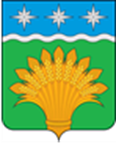 КЕМЕРОВСКАЯ ОБЛАСТЬ - КУЗБАСССовет народных депутатов Юргинского муниципального округа первого созывачетвертое заседаниеРЕШЕНИЕот «26» февраля 2020 года №75 О деятельности Ревизионной комиссии Юргинского муниципального района за 2019 годВ соответствии с требованиями  статьи 19 Федерального закона от 07.02.2011  № 6-ФЗ «Об общих принципах организации и деятельности контрольно-счетных органов субъектов Российской Федерации и муниципальных образований»,  пункта 2 статьи 21 Решения Совета народных депутатов Юргинского муниципального округа от 26.12.2019 №6-НА  «Об утверждении  положения о контрольно-счетном органе Юргинского муниципального округа», заслушав отчет временно исполняющего обязанности Председателя Ревизионной комиссии Юргинского муниципального округа о деятельности Ревизионной комиссии Юргинского муниципального района за 2019 году, Совет народных депутатов Юргинского муниципального округаРЕШИЛ:1. Принять к сведению информацию о деятельности Ревизионной комиссии Юргинского  муниципального района в 2019 году согласно Приложению.2. Рекомендовать Ревизионной комиссии Юргинского  муниципального округа усилить работу по взаимодействию с правоохранительными органами.3. Настоящее решение опубликовать в газете «Юргинские ведомости» и разместить в информационно – телекоммуникационной сети «Интернет» на официальном сайте администрации Юргинского муниципального округа.4. Контроль за исполнением данного решения возложить на постоянную комиссию  Совета народных депутатов Юргинского муниципального округа по социальным вопросам, правопорядку и соблюдению законности.5. Настоящее решение вступает в силу со дня его принятия.Председатель Совета народных депутатов  Юргинского муниципального округа	                                                   И.Я. Бережнова Приложение к решению Совета народных депутатов Юргинского муниципального округа                                                                                                                    от 26.02.2020 №75О Т Ч Е То деятельности Ревизионной комиссии Юргинского муниципального района за 2019 год	Отчет о деятельности Ревизионной комиссии Юргинского муниципального района (далее  Отчет) представляется Совету народных депутатов Юргинского муниципального  округа в соответствии с требованиями  статьи 19 Федерального закона от 07.02.2011        № 6-ФЗ «Об общих принципах организации и деятельности контрольно-счетных органов субъектов Российской Федерации и муниципальных образований».	В Отчете отражена деятельность Ревизионной комиссии  Юргинского муниципального  района (далее – Ревизионная комиссия) по реализации задач, определенных законодательством Российской Федерации и нормативными правовыми актами  Юргинского муниципального  района.Общие положения	Ревизионная комиссия - постоянно действующий контрольно-счетный орган внешнего муниципального финансового контроля, который был образован Советом народных депутатов Юргинского муниципального района в целях осуществления на территории района внешнего финансового контроля за исполнением местного бюджета, соблюдением установленного порядка подготовки и рассмотрения проекта местного бюджета, отчета о его исполнении, а также в целях контроля за соблюдением установленного порядка управления и распоряжения имуществом, находящимся в муниципальной собственности  Юргинского муниципального  района.	Задачи и функции Ревизионной комиссии определены Бюджетным кодексом Российской Федерации, Федеральным законом от 06.10.2003 N 131-ФЗ «Об общих принципах организации местного самоуправления в Российской Федерации» (далее-Федеральный закон 131-ФЗ), Федеральным законом  от 07.02.2011 № 6-ФЗ «Об общих принципах организации и деятельности контрольно-счетных органов субъектов Российской Федерации и муниципальных образований» (далее - Федеральный закон 6-ФЗ), Областным законом от 29.09.2011 № 96-ОЗ «Об отдельных вопросах организации и деятельности контрольно-счетных органов муниципальных образований Кемеровской области» (далее – областной закон № 96-ОЗ), Уставом Юргинского муниципального  района,  Положением о бюджетном процессе в Юргинском муниципальном районе, утвержденным решением Совета депутатов Юргинского района от 26.12.2018                    № 15-НПА, Положением  «О Ревизионной комиссии  Юргинского муниципального района» утвержденным решением Совета депутатов Юргинского муниципального района от 23.12.2014      № 49-НПА (далее – Положение о Ревизионной комиссии).Ревизионная комиссия осуществляет свою деятельность с утвержденной штатной численностью в количестве одной единицы – председателя Ревизионной комиссии.	В соответствии с требованиями Федерального закона № 6-ФЗ  заключены Соглашения о передаче Ревизионной комиссии Юргинского муниципального района полномочий контрольно-счетных органов 9-ти сельских поселений Юргинского муниципального района  по осуществлению внешнего муниципального финансового контроля.Организация  экспертно-аналитической и контрольно-ревизионной  деятельности Ревизионной комиссииЦелью деятельности Ревизионной комиссии  является обеспечение соблюдения бюджетного законодательства РФ, Законодательства Кемеровской области, муниципальных  нормативных  правовых  актов и иных нормативных правовых актов, регулирующих бюджетные правоотношения. Для достижения поставленной цели Ревизионной комиссией  осуществлялась контрольная  и  экспертно-аналитическая деятельность,  которая включала в себя:-	внешнюю проверку отчета об исполнении бюджета  Юргинского муниципального района  и отчетов об исполнении бюджетов сельских поселений, входящих в состав Юргинского муниципального района;-	проверку законности, результативности использования средств бюджета Юргинского  муниципального района;-	проверку соблюдения установленного порядка управления и распоряжения имуществом, находящимся в собственности Юргинского муниципального района;-	экспертизу проекта решения Совета народных депутатов Юргинского муниципального района о бюджете Юргинского муниципального округа на 2020 и на плановый период 2021 и 2022 годов;-   мониторинг соблюдения законодательства при разработке и реализации муниципальных программ.Деятельность Ревизионной комиссии Юргинского муниципального района осуществлялась на основании плана, разработанного и реализуемого в соответствии с полномочиями, определенными бюджетным законодательством,  с учетом   предложений  главы Юргинского муниципального района, Совета народных депутатов Юргинского муниципального района.  Сроки проведения контрольных и экспертно-аналитических мероприятий определялись с учетом объемов предстоящих работ.	Планом работы Ревизионной комиссии  на 2019 год было предусмотрено проведение  8 контрольных мероприятий и  21  экспертно – аналитическое  мероприятие, в том числе 1 по запросу  Контрольно-счетной палаты  Кемеровской области.	В течение отчетного периода вносились изменения в план работы Ревизионной комиссии, связанные  с проведением  контрольных мероприятий по запросам Совета народных депутатов Юргинского муниципального района,  и проведением экспертно-анатитических мероприятий по требованиям Юргинской межрайонной прокуратуры. 	С учетом внесенных изменений,  в 2019 году,  Ревизионной комиссией проведено  10  контрольных  мероприятий и 14 экспертно-аналитических мероприятий.  Количество экспертно-аналитических мероприятий уменьшилось в связи с преобразованием муниципальных образований входящих в состав Юргинского муниципального района в Юргинский муниципальный округ и соответственно уменьшением количества подлежащих экспертизе проектов бюджетов. Все остальные запланированные мероприятия  выполнены  своевременно и в полном объеме.Контрольные мероприятия	При проведении контрольных мероприятий общий объем проверенных бюджетных средств за отчетный период составил  394 млн. рублей.Охвачено контрольными мероприятиями  9 объектов из них 2 органа местного самоуправления, 2 органа местной администрации, 2 муниципальных казенных учреждения, 2 бюджетных учреждения  и 1 муниципальное унитарное предприятие.Проведены следующие контрольные мероприятия:Контроль за соблюдением установленного порядка управления и распоряжения муниципальным  имуществом, обоснованности определения размера части прибыли муниципального унитарного предприятия «Комфорт» за 2018 год, подлежащей перечислению в Юргинский муниципальный районный бюджет.  Выявлено 17 нарушений в основном связанных  с ведением бухгалтерского учета.   По результатам контрольного мероприятия  на предприятии организовано ведение журнально-ордерной формы бухгалтерского учета.  Пятидесяти девяти сотрудникам предприятия произведен перерасчет отпускных.   Доначислены отпускные на общую сумму  132 тыс. рублей и  страховые взносы - 39,9 тыс. рублей.Контроль за законностью, результативностью (эффективностью и экономностью) использования средств местного бюджета, а также средств, получаемых местным бюджетом из иных источников, предусмотренных законодательством Российской Федерации направляемых для осуществления финансово-хозяйственной деятельности МБДОУ «Арлюкский детский сад «Солнышко»»  в 2018 году. Выявлено 9 нарушений  в основном связанных  с ведением бухгалтерского учета.  По результатам контрольного мероприятия  учет основных средств и материальных запасов приведен в соответствие с действующим законодательством, внесены необходимые изменения в регистры бухгалтерского учета. Контроль за законностью, результативностью (эффективностью и экономностью) использования средств местного бюджета, а также средств, получаемых местным бюджетом из иных источников, предусмотренных законодательством Российской Федерации направляемых для осуществления финансово-хозяйственной деятельности МБОУ «Проскоковская средняя общеобразовательная школа»  в 2018 году. Выявлено 8 нарушений  в основном связанных  с ведением бухгалтерского учета, неэффективное использование бюджетных средств, выразившееся в  неправомерном перечислении  авансовых  платежей  (за  продукты питания),  в сумме 127,5 тыс. рублей.  По результатам проведенного контрольного мероприятия внесены изменения в Положение об оплате труда работников  МБОУ «Проскоковская СОШ»,  проведено обучение классных руководителей и работника ответственного за питание, по вопросу правильности ведения учета целевых взносов на питание,  учет основных средств и материальных запасов приведен в соответствие с действующим законодательством, внесены необходимые изменения в регистры бухгалтерского учета.Контроль за законностью использования  средств местного  бюджета направляемых для выплаты заработной платы  администрации Новоромановского сельского поселения  за период с 01.01.2019 по 30.04.2019. Обнаружено несоответствие данных бухгалтерского учета с данными расчетных ведомостей, нарушения  при исчислении среднего заработка.  По результатам контрольного мероприятия  данные главной книги приведены в соответствие с данными расчетных ведомостей, произведен перерасчет отпускных.Контроль за эффективностью использования  средств  бюджета  Попереченского сельского поселения направленных для спиливания деревьев на территории МБОУ «Попереченская ООШ» в 2018 году.  По результатам контрольного мероприятия  неэффективного использования бюджетных средств не выявлено.Контроль за соблюдением установленного порядка управления и распоряжения имуществом, находящимся в собственности Юргинского муниципального района за 2018 год.  Выявлено 14 нарушений в основном связанных с ведением Реестра муниципальной собственности.  По результатам контрольного мероприятия.  В реестр муниципальной собственности внесено 8 объектов недвижимого имущества, внесены сведения о муниципальных предприятиях учредителем которых является Юргинский муниципальный район, ведется работа по уточнению Реестра муниципальной собственности.Контроль за законностью, результативностью (эффективностью и экономностью) использования средств местного бюджета, а также средств, получаемых местным бюджетом из иных источников, предусмотренных законодательством Российской Федерации направляемых для осуществления финансово-хозяйственной деятельности МКУ "Административно- хозяйственная часть администрации Юргинского муниципального района" в 2018 году. Выявлено 23 нарушения в основном  связанных с ведением бухгалтерского учета.  По результатам контрольного мероприятия внесены изменения в Положение по оплате труда, штатное расписание. Учет материальных запасов и основных средств, приведен в соответствие с действующими инструкциями по бюджетному учету,  внесены необходимые изменения в регистры бухгалтерского учета. Замечания приняты во внимание с целью недопущения аналогичных нарушений.Контроль за законностью, результативностью (эффективностью и экономностью) использования средств местного бюджета, а также средств, получаемых местным бюджетом из иных источников, предусмотренных законодательством Российской Федерации направляемых для осуществления финансово-хозяйственной деятельности Управления по обеспечению жизнедеятельности и строительству Юргинского муниципального района в 2018 году. Выявлены нарушения связанные с ведением бюджетной сметы, бухгалтерского учета.  По результатам контрольного мероприятия  Учетная политика учреждения приведена в соответствие с действующим бюджетным законодательством,   внесены необходимые изменения в регистры бухгалтерского учета.Контроль за законностью, результативностью (эффективностью и экономностью) использования средств местного бюджета, а также средств, получаемых местным бюджетом из иных источников, предусмотренных законодательством Российской Федерации направляемых для осуществления финансово-хозяйственной деятельности МКУК "Юргинская районная межпоселенческая централизованная клубная система"  в 2018 году. Выявлено  20 нарушений в основном связанных  с ведением бухгалтерского учета. По результатам контрольного мероприятия  учет основных средств и материальных запасов приведен в соответствие с действующим законодательством,  для правильного исчисления среднего заработка  внесены изменения в настройки ПП: 1С.Проверка целевого и эффективного использования бюджетных средств направляемых для выплаты заработной платы  Комитету по управлению муниципальным имуществом Юргинского муниципального района. Выявлено  4 нарушения в основном связанные с исчислением среднего заработка для расчета отпускных. По результатам контрольного мероприятия  произведен перерасчет отпускных. Объем выявленных нарушений составил  43520,7 тыс. рублей, в том числе:- неэффективное использование бюджетных средств – 139,2 тыс. рублей;- искажение отчетности –587,6 тыс. рублей;-  нарушения в учете и списании материальных ценностей- 4572,9 тыс. рублей;- нарушения,  допущенные при ведении Реестра муниципальной собственности – 34255,3  тыс. рублей.- нарушения, допущенные при исчислении среднего заработка – 197,9 тыс. рублей.Выявлены  случаи нарушения Федерального Закона РФ от 06.12.2011 года              № 402-ФЗ «О бухгалтерском учете»,  приказа  Минфина РФ от 06.12.2010 года № 162н «Об утверждении Плана счетов бюджетного учета и Инструкции по его применению», Приказа Минфина РФ от 01.12.2010 года № 157н «Об утверждении Единого плана счетов бухгалтерского учета органов государственной власти (государственных органов), органов местного самоуправления, органов управления государственными внебюджетными фондами, государственных академий наук, государственных (муниципальных) учреждений и Инструкции по его применению», Приказа Минфина РФ от 30.03.2015 года № 52н «Об утверждении форм первичных учетных документов регистров бухгалтерского учета, применяемых органами государственной власти (государственными органами), органами местного самоуправления, органами управления государственными внебюджетными фондами, государственными академиями наук, государственными (муниципальными) учреждениями  и методических указаний по их применению», Указаний Банка России от 11.03.2014 N 3210-У "О порядке ведения кассовых операций юридическими лицами и упрощенном порядке ведения кассовых операций индивидуальными предпринимателями и субъектами малого предпринимательства", Постановления Правительства РФ от 24.12.2007 N 922 "Об особенностях порядка исчисления средней заработной платы". По итогам проверок руководителям проверенных учреждений, главам сельских поселений выдано 9 Представлений, направлены предложения по устранению выявленных недостатков и нарушений. Проверками установлено, что в целом средства бюджета Юргинского муниципального района использованы в соответствии с  указанными  целями, выявленные проверками нарушения, не носили характер злоупотреблений. Следует отметить недостаточность контроля, за  деятельностью  подведомственных  учреждений  со  стороны  отдельных главных  распорядителей  бюджетных  средств,  о  чем  свидетельствуют выявленные факты нарушения законодательства РФ. Меры  по  устранению  нарушений  принимаются  учреждениями  в установленном  порядке, отдельные нарушения устраняются в ходе  проверок. В период проведения контрольных мероприятий Ревизионной комиссией одновременно оказывалась практическая помощь проверяемым  организациям по вопросам  ведения бухгалтерского учета.Экспертно-аналитические мероприятияЗа 2019 год Ревизионной комиссией выполнено  14 экспертно-аналитических мероприятий с подготовкой заключений,  по следующим направлениям:-	внешняя проверка отчета об исполнении бюджета Юргинского  муниципального района за 2018 год;-	внешняя проверка отчетов об исполнении бюджетов сельских поселений, входящих в состав Юргинского муниципального района, за 2018 год (проверено девять отчетов);-  экспертиза проекта решения Совета народных депутатов Юргинского муниципального района о бюджете Юргинского муниципального округа на 2020 и на плановый период 2021 и 2022 годов;-    анализ использования субвенции на создание и функционирование  административных комиссий, выделенной Юргинскому муниципальному районному бюджету  в 2017-2018 годах;-	мониторинг соблюдения законодательства при разработке и реализации муниципальных программ в области дорожной деятельности и безопасности дорожного движения, соблюдение требований статьи 179.4 Бюджетного кодекса РФ, порядка формирования и использования бюджетных ассигнований муниципального дорожного фонда;- мониторинг исполнения  законодательства об оказании финансовой поддержки субъектам малого и среднего предпринимательства за период  с 01.01.2017 по 01.06.2019.Охвачено экспертно-аналитическими мероприятиями   10 органов местного самоуправления,  в том числе  администрация Юргинского муниципального района   и  администрации  9 сельских поселений Юргинского муниципального района.		В рамках  предварительного контроля за  формированием бюджета была проведена экспертиза проекта решения о бюджете Юргинского  муниципального округа  на 2020 год, и плановый период  2021 и 2022 годов, а также  муниципальных правовых актов и иных документов, представленных одновременно с проектом, по вопросам  обоснованности  доходных и расходных статей бюджета, дефицита бюджета, правомерностью  принятия бюджетных обязательств установленных федеральными, региональными и местными нормативными правовыми актами затрагивающими вопросы бюджета и финансов.	По результатам проведенной экспертизы установлено, что в целом  основные параметры проекта бюджета соответствовали  требованиям бюджетного  законодательства. 	В рамках последующего контроля в 2019 году проведена внешняя проверка отчетов об исполнении бюджета  муниципальных образований 9 сельских поселений и Юргинского муниципального района.	Подготовка заключений на годовой отчет об исполнении бюджета за 2018 год проводилась на основе анализа годовых отчетов, иных документов и материалов, представленных в Ревизионную комиссию для проведения внешней проверки.	В экспертном заключении на отчет об исполнении бюджета Юргинского муниципального района  за 2019 год было отмечено, что отчет составлен  согласно требованиям бюджетного законодательства Российской Федерации, годовая бюджетная отчётность позволяет проанализировать финансовое положение и результаты деятельности муниципального образования  «Юргинский муниципальный  район». Внешняя проверка годовой отчётности подтвердила достоверность и сбалансированность представленного отчёта.	По запросу контрольно-счетной палаты Кемеровской области проведено экспертно-аналитическое мероприятие на тему «Анализ использования субвенции на создание и функционирование  административных комиссий, выделенной Юргинскому муниципальному районному бюджету  в 2017-2018 годах». По результатам экспертно-аналитического мероприятия  в Контрольно-счетную палату Кемеровской области направлены  предложения,  касающиеся  нормативно-правового регулирования порядка использования субвенций на осуществление полномочий по созданию и функционированию административных комиссий.	По требованию Юргинской межрайонной прокуратуры проведены следующие  экспертно-аналитические мероприятия:  - «Реализация муниципальных программ в области дорожной деятельности и обеспечения безопасности дорожного движения»  за 2017-2018 годы, в ходе проведения экспертно-аналитического мероприятия выявлены случаи нарушения сроков принятия муниципальных программ, несоответствия наименований муниципальных программ правовым актам о бюджетах, несоответствие объемов финансового обеспечения муниципальных программ  суммам бюджетных ассигнований, отсутствие с сельских поселениях действующего порядка  формирования и реализации муниципальных программ.  - «Оказание финансовой поддержки субъектам малого и среднего предпринимательства в Юргинском муниципальном районе за период с 01.01.2017 по 01.06.2019», в ходе проведения экспертно-аналитического мероприятия нарушений не выявлено. Заключения по результатам проведенных  экспертно-аналитических мероприятий  направлены в Юргинскую межрайонную прокуратуру.По результатам экспертно-аналитических мероприятий составлено 14 заключений.	Общий объем бюджетных средств  проверенных при осуществлении экспертно-аналитических мероприятий за отчетный период составил  - 1660,9 млн. рублей, в т.ч. экспертиза проектов бюджета – 570 млн. рублей, экспертиза годовых отчетов –                1052,1 млн. рублей.В ходе экспертно-аналитической деятельности основное внимание уделялось предупреждению и профилактике нарушений бюджетного законодательства, определению эффективности и целесообразности расходования финансовых ресурсов.Главным итогом при проведении экспертно-аналитических мероприятий стало обеспечение прозрачности бюджетного процесса, повышение ответственности участниковбюджетных правоотношений при реализации предоставленных полномочий, приведениенормативных правовых актов органов местного самоуправления в соответствие с действующим федеральным и областным законодательством.Задачи Ревизионной комиссии на 2020 годОсновными задачами  Ревизионной	 комиссии Юргинского муниципального округа в 2020 году останется   контроль, за соблюдением принципа законности, результативности и эффективности использования бюджетных средств на всех уровнях и этапах бюджетного процесса,  предоставление объективной и независимой информации о формировании и исполнении бюджета Юргинского муниципального округа. При этом особое внимание будет уделяться повышению эффективности и результативности использования бюджетных средств, а также надлежащему исполнению администраторами доходов бюджета Юргинского муниципального округа  своих функций.Учитывая, что 87 % расходов бюджета Юргинского муниципального округа на 2020 год запланированы в рамках реализации муниципальных программ, особое значение приобретает деятельность Ревизионной комиссии по проведению финансово - экономической экспертизы муниципальных программ, а также по контролю за их реализацией.  Необходимо отметить, что деятельность Ревизионной комиссии будет направлена  не только выявление недостатков и нарушений при использовании бюджетных средств и муниципального имущества, но и установление причин их возникновения, а также выработка рекомендаций, направленных на предупреждение неправомерных действий в дальнейшем. В своей работе по предотвращению нарушений Ревизионная комиссия  планирует продолжать взаимодействие с органами местного самоуправления, правоохранительными органами.В целом, работа Ревизионной комиссии Юргинского муниципального округа  будет направлена на совершенствование внешнего муниципального финансового контроля, повышение его качества и эффективности.ВрИО председателя  Ревизионной комиссии Юргинского муниципального округа                                                           И.А. Корчуганова